令和5年4月18日医療・介護関係者　各位在宅支援スタッフとの交流カフェ「シャベール」のご案内松江赤十字病院　　患者総合支援センターセンター長　内田　靖当院の在宅支援に関し、日頃からご理解とご協力をいただき厚く御礼申し上げます。　かねてよりご案内しております、交流カフェを下記の内容で定期開催しております。これまで開業医の先生、訪問看護ステーション、ケアマネの皆さんにご参加いただき、当院の医師、薬剤師、看護師、ＭＳＷと職種、キャリアなどの立場をこえて、いろいろな話題で交流いただきました。さらに沢山の方々にご参加いただきたいと考えております。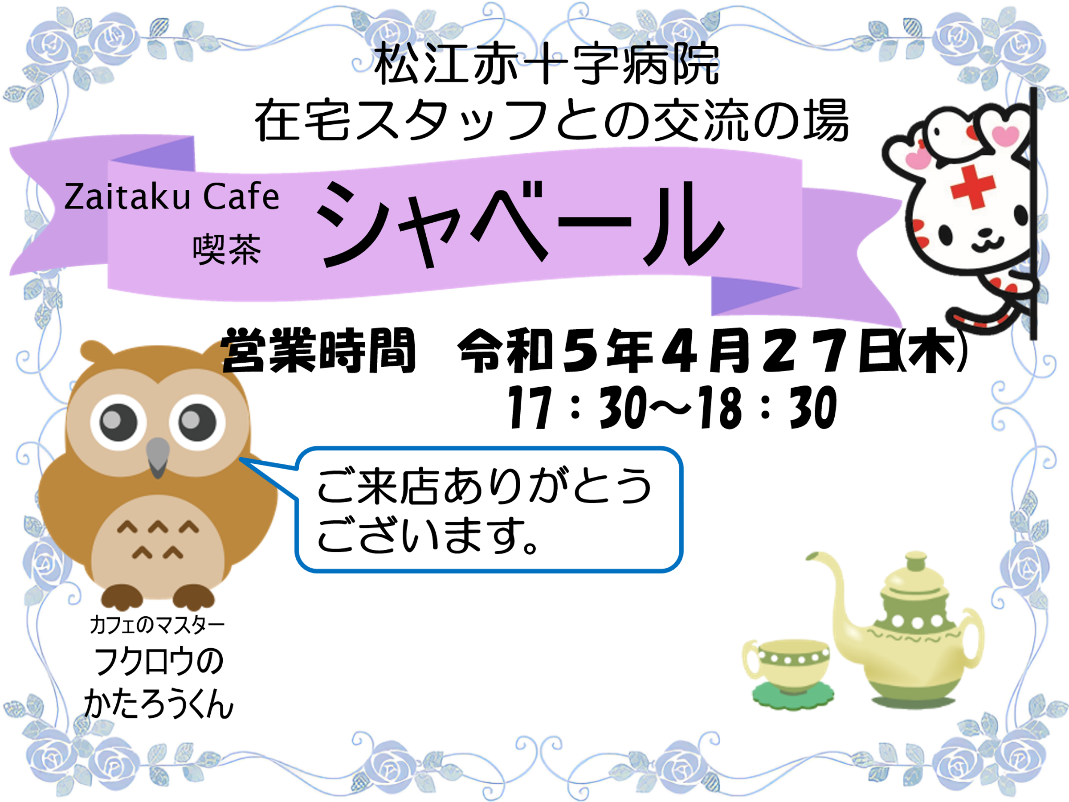 ※がん相談支援センターにメールで事前申し込みをお願いします。締切り：令和５年４月25日（火）※カフェ前日までに招待メールをお送りします。※招待メールが届かない場合はがん相談支援センターまでご連絡をお願いいたします。※当日は16:00より試験接続が可能です。